TE  KOOP :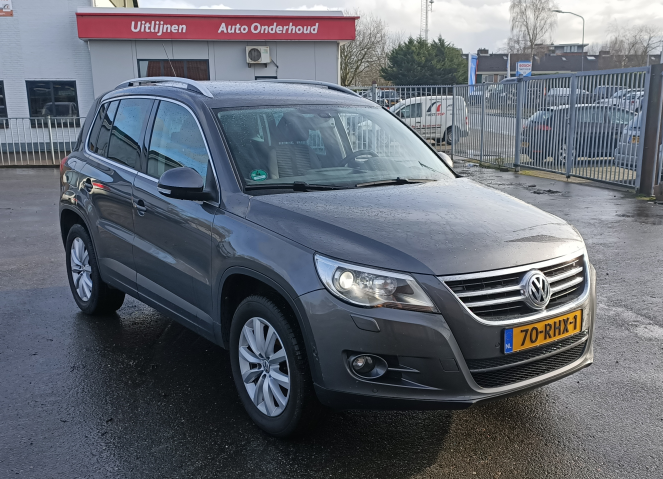 Volkswagen Tiguan 2.0 TDi 6-versn.  4-Motion125 kW / 170 PkBouwjaar 2011Datum deel 1 : 28-05-2011199.864 km€ 10.950,- (Marge-auto)